СХЕМА РЫБОВОДНОГО УЧАСТКАСведения о рыбоводном участкеГраницы рыбоводного участкаНаименование водного объектаМуниципальное образованиеПлощадь, гаВидводопользованияВидводопользованияот точки 1 (57.714639, 61.251361) по прямой линии до точки 2 (57.714589, 61.251483), от точки 2 по береговой линии в пределах акватории до точки 3 (57.685560, 61.225167), от точки 3 по прямой линии до точки 4 (57.685580, 61.224884), от точки 4 по береговой линии в пределах акватории до точки 1. участок реки МостовкаМиниципальное образование Алапаевское5,0совместноесовместное*- здесь и далее для обозначения географических координат точек используется Всемирная геодезическая система координат 1984 года    (WGS-84)________ -  границы рыбоводного участка*- здесь и далее для обозначения географических координат точек используется Всемирная геодезическая система координат 1984 года    (WGS-84)________ -  границы рыбоводного участка*- здесь и далее для обозначения географических координат точек используется Всемирная геодезическая система координат 1984 года    (WGS-84)________ -  границы рыбоводного участка*- здесь и далее для обозначения географических координат точек используется Всемирная геодезическая система координат 1984 года    (WGS-84)________ -  границы рыбоводного участка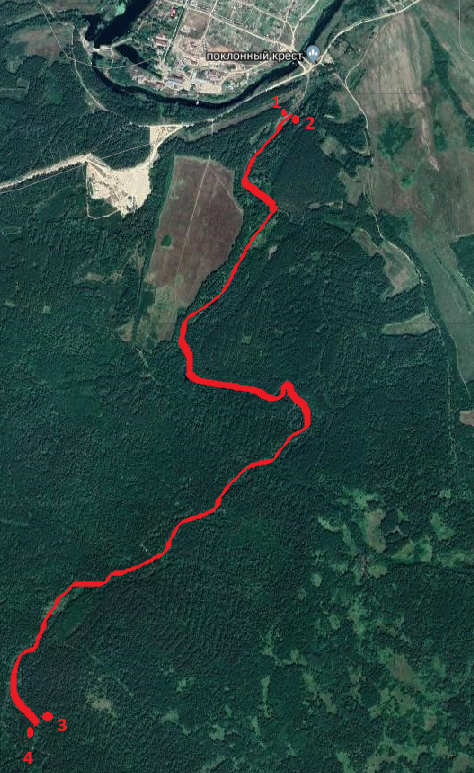 